УКРАЇНА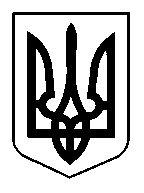 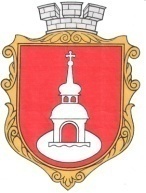    ПЕРЕЯСЛАВСЬКА  МІСЬКА РАДАVII CКЛИКАННЯ           Р І Ш Е Н Н Я           від «22 » жовтня 2020 року	                                                           № 128-92- VІІПро внесення змін до рішення Переяславської міської ради від 20.08.2020 № 26-89-VІІ «Про деякіпитання оренди комунального майна»        Розглянувши звернення балансоутримувачів комунального майна про зміну порядку розподілу орендної плати між бюджетом та орендодавцем, відповідно до ст. 17 Закону України «Про оренду державного та комунального майна» від 03.10.2019, керуючись пунктом 31 частини 1 статті 26,  статтею 60 Закону України «Про місцеве самоврядування в Україні» міська рада В И Р І Ш И Л А:       1. Внести зміни до п. 4 рішення міської ради від 20.08.2020 № 26-89-VІІ «Про деякі питання оренди комунального майна», виклавши його в такій редакції:    «Встановити, що включення об’єктів нерухомого майна комунальної власності  до Переліку другого типу (крім випадків надання в оренду приміщень для розміщення громадських приймалень народних депутатів України і депутатів місцевих рад, комунальних закладів і установ, що фінансуються за рахунок місцевого бюджету, приміщень для організації та проведення науково-практичних, культурних, мистецьких, громадських, суспільних та політичних заходів на строк, що не перевищує п’яти календарних днів протягом шести місяців, а також щодо приміщень, які надаються суб’єктам виборчого процесу для проведення публічних заходів (зборів, дебатів, дискусій) під час та на період виборчої кампанії) здійснюється за рішенням представницького органу місцевого самоврядування – Переяславської міської ради».        2. Внести зміни до п.8 рішення міської ради від 20.08.2020 № 26-89-VІІ «Про деякі питання оренди комунального майна» , виклавши його в такій редакції:«Визначити наступний порядок розподілу орендної плати:- 50% орендної плати, визначеної відповідно до укладеного договору оренди нерухомого майна, перераховується до міського бюджету;- 50% орендної плати, визначеної відповідно до укладеного договору оренди нерухомого майна спрямовуються орендодавцю;- 100% орендної плати за інше окреме індивідуально визначене майно (крім нерухомого) спрямовуються орендодавцю».        3.  Контроль за виконанням цього рішення покласти на постійну комісію міської ради з питань земельних відносин, комунальної власності, будівництва та архітектури.       4. Відповідальність за виконання рішення покладається на заступника міського голови з питань діяльності виконавчих органів ради Устич Н.М.Міський голова									Т. КОСТІНН. УСТИЧ											П.БОЧАРІН	І. БІЛЯЙ											Н.МЕДВЕДЕНКО     